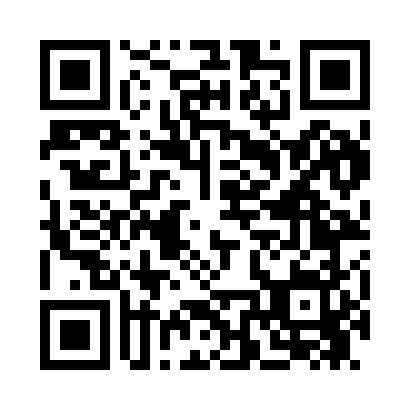 Prayer times for Elmira Camp, Missouri, USAMon 1 Jul 2024 - Wed 31 Jul 2024High Latitude Method: Angle Based RulePrayer Calculation Method: Islamic Society of North AmericaAsar Calculation Method: ShafiPrayer times provided by https://www.salahtimes.comDateDayFajrSunriseDhuhrAsrMaghribIsha1Mon4:185:531:215:188:4810:232Tue4:195:541:215:188:4810:233Wed4:195:551:215:188:4710:224Thu4:205:551:215:188:4710:225Fri4:215:561:215:188:4710:226Sat4:225:561:225:198:4710:217Sun4:235:571:225:198:4610:208Mon4:235:571:225:198:4610:209Tue4:245:581:225:198:4610:1910Wed4:255:591:225:198:4510:1911Thu4:266:001:225:198:4510:1812Fri4:276:001:225:198:4410:1713Sat4:286:011:235:198:4410:1614Sun4:296:021:235:198:4310:1515Mon4:306:021:235:198:4310:1516Tue4:316:031:235:198:4210:1417Wed4:326:041:235:198:4110:1318Thu4:346:051:235:198:4110:1219Fri4:356:061:235:188:4010:1120Sat4:366:061:235:188:3910:1021Sun4:376:071:235:188:3910:0922Mon4:386:081:235:188:3810:0723Tue4:396:091:235:188:3710:0624Wed4:416:101:235:188:3610:0525Thu4:426:111:235:188:3510:0426Fri4:436:111:235:178:3410:0327Sat4:446:121:235:178:3410:0128Sun4:456:131:235:178:3310:0029Mon4:476:141:235:178:329:5930Tue4:486:151:235:168:319:5731Wed4:496:161:235:168:309:56